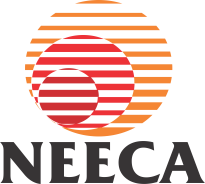 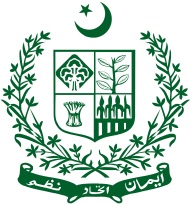 National Energy Efficiency and Conservation Authority (NEECA) Ist National Energy Efficiency & Conservation (EE&C) Art & Mobile App Competition 2023NEECA is conducting a national-level EE&C awareness competition through art and mobile app development to inculcate a culture of conservation and efficient use of energy in Pakistan. EE&C competition will comprise of following 04 categories:`Details:There will be 06 different awards sub-categories with following composition:Class 1st -4th (Category three- Arts Competition) Class 5th -8th Class 9th to 10th Class 11th- 12th BS 1st - 8th SemesterMS/ MPhil /Ph.D. Scholars/ Faculty Members                   &   ProfessionalsStudents may be asked for an enrollment certificate during the shortlisting process. Students enrolled in the international education system (A level, O Level, etc.) and Madrassas will be considered with corresponding local degree programs. Those who are not enrolled but submit their ideas will be considered in their relevant age bracket for competition. Guidelines should be strictly followed to avoid ineligibility for participation in the competition.It is strongly advised to visit the NEECA website and NEECA social media pages carefully before proceeding for writing an essay or story, preparing a video or documentary, designing any art or painting, and developing App. The links are given below.  https://www.neeca.gov.pkhttps://www.facebook.com/Neeca.pakistanhttps://twitter.com/NEECA_Pakistanhttps://www.instagram.com/neeca_pakistan/https://www.linkedin.com/in/neeca-pakistanhttps://youtube.com/channel/UCuHy_rGTIdTQx59OUwPTUXgNEECA will have all the intellectual rights of all the material produced for the awards and will be utilized solely as per its mandate when and where needed for the promotion of the EE&C agenda. Rewards:1st Prize: 100,000 PKR2nd Prize: 50,000 PKR3rd Prize: 25,000 PKRFollowed by a letter of appreciation & honorary shield. Deadline:For Category 1-3: Friday, May 26th, 2023 For Category 4: Proposal submission Friday, May 26th, 2023                           App Submission Thursday 15 June 2023Submission Process:Essay (hard copy either handwritten or typed in word/in page, both are acceptable), video and film (in a CD or USB), and painting must be submitted before the deadlines below the given address or soft copies of essays can be emailed at info@neeca.gov.pk. A webspace is available at www.neeca.gov.pk for the submission of videos and other content online. For queries, please visit the FAQs section, available on the NEECA website, or can be emailed on the above-mentioned ID or can be contacted at the below-mentioned number during office hours. Postal AddressAdmin Department National Energy Efficiency & Conservation Authority (NEECA)Ground Floor, NEECA Building, Sector G-5/2. Islamabad051-9206005Category OneWriting Competition Essay Competition            Words Limit:  Minimum 1000- Maximum 2500  Story Competition             Words Limit: Minimum 1000- Maximum 2500Note: The essay and story should have clear message about EE&C and can be submitted in English, Urdu, and other regional languages of Pakistan. The competitions can be extended to each language separately depending on the number of participants. The submissions will be checked for plagiarism, only original work will be processed for competition.Category Two (Video Competitions) Short Videos                      Maximum length: 2 minutes Short Film                          Maximum length: 5 minutesNote:Both video and film must be based on an idea regarding the EE&C behaviors in society. Only original work will be considered for the competition. The submission can be made in Urdu, English, or in any regional language of Pakistan. Category Three(Art Competition) Painting or Drawing:Handmade Artwork/paintings will be included in the competition only. Digital Poster Designing:A digital poster (original work only)Note:Painting or drawing and digital posters should clearly reflect an idea about EE&C, meaningfully. Category Four (Mobile Application Development Competition) Mobile Application development:Mobile application ideas should be tailored to meet practical needs of energy efficiency in one of the following sectors of the economy i.e. BuildingsAgricultureTransportationPower and PetroleumIndustry    